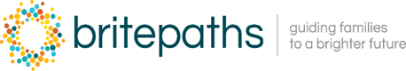 NOTE: Please be certain that you (or your client) has a high school diploma or GED, is proficient in English, and is motivated to focus on workforce development.  Please return this form to: jberes@britepaths.org or fax to: 703-273-7131.Applicant’s First Name:______________________________	Last Name:_____________________________________________	Address:____________________________________________________________________________________________________City:______________________________________	Zip Code:_____________________________________________Phone Number:_____________________________	Email:________________________________________________Gender:     _____Male	_____Female 	Date of Birth:______________________________________________	Currently Employed?     _____Yes     _____No	Veteran:          _____Yes	_____NoCurrent Employment Information (if applicable):Type of Job					Employer			   	Dates of Employment____________________________________________________________________________________________________________Monthly Income:____________________     How many hours per week is applicant working? ___________________________Income Level: 		Extremely Low Income		 Low Income(Check one)		Very Low Income		Exceeds IncomeQuestion required by grantMarital Status:  _____ Single          _____Married          _____Separated          _____Divorced          _____WidowedHead of Household:  _____Female          _____MaleFamily Type:_____ Single Parent Female		_____ Single Parent Male	_____Two Parent Household_____Two Adults/No Children		_____OtherHousing Type:  _____Rent          _____Own          _____Homeless          _____OtherDoes the head of your household have health insurance:  _____Yes     _____NoEducation History (check all that apply):_____GED		_____High School Diploma                     _____Associate’s Degree_____Four Year College Degree	_____Advanced Academic Degree         _____Vocational Program_____N/ARace and Ethnic Background:_____Hispanic		_____Non-Hispanic_____Black/African American		_____White	_____Middle Eastern_____American Indian/Alaskan Native	_____Asian	_____Multiracial_____Native Hawaiian/Other Pacific Islander	_____Other/Not ReportedApplicant Receives:TANF	Section 8	SSI Disability	SNAP	Other Assistance	N/A$                   	        Yes        	 $	$	$	_____Is English the applicant’s first language?  _____Yes          _____No          Primary language:______________________________Does the applicant have reliable transportation?  _____Yes          _____NoDoes the applicant have computer/Internet access:  _____Always          _____Sometimes          _____RarelyPlease answer the following questions as thoroughly as possible:What kinds of assistance does the applicant want/need (mark all that apply):___ Job and career identification and planning ___ Referrals to educational, job training, or professional certification programs, if needed___ Resume review ___Workshops focused on career development and job search strategies___Professional and social networking guidance and invitation to events___Financial literacy and budgeting workshops or coaching, if needed___Participation in Network Up, a short-term mentoring program that pairs job seekers with a professional in their desired job sectorIs the applicant considering job or technical training or education to further his/her career?  If so, please name the type(s) of training or education the applicant is interested in:____________________________________________________________________________________________________________________________________________________________________________________________________________________________________________________________________________________________________________________________________What are the applicant’s career goals:_______________________________________________________________________________________________________________________________________________________________________________________________________________________________________________________________________________________________________________________________What are the challenges/obstacles the applicant has faced in career planning? (Check all that apply)Academic/training     too many interests     self-esteem/confidence      physical health issuesMental health (e.g. depression, emotional concerns)     motivation    no interests    lack of career information                                                             	                                                                                                                                        Indecisiveness   Family responsibilities    Other (please list) ________________________________Additional Household Member Information: Family Member Name	Birth Date	Sex	Relationship	Last 4 digits of SS# 1	First:		   Female	     Spouse       Relative	Last		    Male	     Child          Non-Relative	(If different) 2	First:		   Female	     Spouse       Relative	Last		    Male	     Child          Non-Relative	(If different)  3	First:		   Female	     Spouse       Relative	Last		    Male	     Child          Non-Relative	(If different) 4	First:		   Female	     Spouse       Relative	Last		    Male	     Child          Non-Relative	(If different) 5	First:		   Female	     Spouse       Relative	Last		    Male	     Child          Non-Relative	(If different) 6	First:		   Female	     Spouse       Relative	Last		    Male	     Child          Non-Relative	(If different)Is there any additional information about the applicant that you would like to share that could assist us in this process?____________________________________________________________________________________________________________________________________________________________________________________________________________________________________________________________________________________________________________________________________I hereby give consent to Britepaths to transport my records off-site and to use my data for statistical purposes while maintaining my personal information confidential. I understand that this information may be shared with third party organizations solely for the purposes of improving program services and understanding statistical trends.  We do not sell, trade, or rent any of this information.   I agree to complete a post program survey 90 days after receiving services.Date of Referral:__________________________________________________Referring Agent Name:_______________________________________________________________________________________Referring Agency:____________________________________________________________________________________________Email:___________________________________________________________Phone Number:___________________________________________________Household SizeExtremely Low IncomeVery Low IncomeLow Income1$26,500$44,100$55,7502$30,250$50,400$63,7003$34,050$56,700$71,6504$37,800$63,000$79,6005$40,850$68,050$86,0006$43,850$73,100$92,3507$46,900$78.150$98,7508+$49,900$83,200$105,100